§2102.  Enforcement of rightsThe obligee may enforce the right of support against the obligor, and the State or any political subdivision of the State may proceed on behalf of the obligee to enforce that right of support against the obligor. When the State or a political subdivision of the State furnishes support to an obligee, it has the same right as the obligee to whom the support was furnished, for the purpose of securing an award for past support and of obtaining continuing support.   An award of attorney's fees may be collected by any means available under the law, including, but not limited to, remedies available under Title 14 and Title 36, section 185‑A.  [PL 2019, c. 659, Pt. D, §3 (AMD).]SECTION HISTORYPL 1995, c. 694, §B2 (NEW). PL 1995, c. 694, §E2 (AFF). PL 2005, c. 323, §14 (AMD). PL 2019, c. 659, Pt. D, §3 (AMD). The State of Maine claims a copyright in its codified statutes. If you intend to republish this material, we require that you include the following disclaimer in your publication:All copyrights and other rights to statutory text are reserved by the State of Maine. The text included in this publication reflects changes made through the First Regular and First Special Session of the 131st Maine Legislature and is current through November 1, 2023
                    . The text is subject to change without notice. It is a version that has not been officially certified by the Secretary of State. Refer to the Maine Revised Statutes Annotated and supplements for certified text.
                The Office of the Revisor of Statutes also requests that you send us one copy of any statutory publication you may produce. Our goal is not to restrict publishing activity, but to keep track of who is publishing what, to identify any needless duplication and to preserve the State's copyright rights.PLEASE NOTE: The Revisor's Office cannot perform research for or provide legal advice or interpretation of Maine law to the public. If you need legal assistance, please contact a qualified attorney.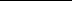 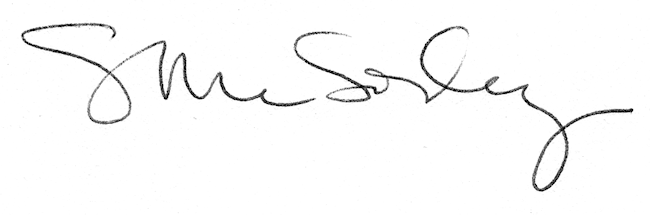 